Thematic Research Training 2022/23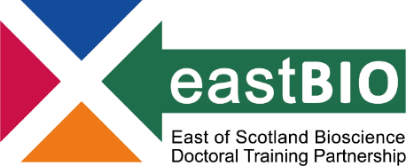 Livestock and Aquaculture GroupChair: Professor James Bron (Institute of Aquaculture, University of Stirling)Check the training page http://www.eastscotbiodtp.ac.uk/thematic-training frequently for meeting updates.Session 1: Scientific communication(Discussion concerning how we best communicate and disseminate our research findings)Session 1: Scientific communication(Discussion concerning how we best communicate and disseminate our research findings)Session 2: Systems thinking(Discussion as to how our joint research fits into the bigger picture e.g. global food production systems and food requirements)Session 2: Systems thinking(Discussion as to how our joint research fits into the bigger picture e.g. global food production systems and food requirements)Session 3: Ethics, bioethics and sustainability(Linking aspects of ethical use of animals, open access to research findings and the relationship with industry and how our work serves to improve sustainability of animal production or use) Session 3: Ethics, bioethics and sustainability(Linking aspects of ethical use of animals, open access to research findings and the relationship with industry and how our work serves to improve sustainability of animal production or use) Session 4: Joint impact sessionORHandling and processing “Big Data”ORAspects of immunity, including molecular markersSession 4: Joint impact sessionORHandling and processing “Big Data”ORAspects of immunity, including molecular markersSession 1 leadersSession 1 leadersSession 2 leadersSession 2 leadersSession3 leadersSession3 leadersSession 4 leadersSession 4 leadersHost supervisors: Neil Mabbott, Gavin Paterson, Diego RobledoHost students: Sam Bankole, Tom Smith-Zaitlik, Rob StewartHost supervisors: Sam Martin, Jason HollandHost students: Max Vallarino,Cathrine Baungaard & Lauren ChapmanHost supervisors: James Bron, Darren Green, Dan PriceHost students: Alexander Dindial, Suzanne Drennan, Hannah PeatyHost supervisors:TBA according to topicHost students: TBA according to topicDate & times: December 2022Location (hybrid an option): Roslin InstituteDate & times: December 2022Location (hybrid an option): Roslin InstituteDate & times: February 2023Location (hybrid an option): Aberdeen UniversityDate & times: February 2023Location (hybrid an option): Aberdeen UniversityDate & times: April 2023Location (hybrid an option): University of StirlingDate & times: April 2023Location (hybrid an option): University of StirlingDate & times: June 2023 (after the Symposium, 12-13 June)TBADate & times: June 2023 (after the Symposium, 12-13 June)TBA